ДАЛЬНЕВОСТОЧНЫЙ ГЕКТАР – ЖИТЬ И РАБОТАТЬ НА СВОЕЙ ЗЕМЛЕНормативные правовые акты и база знанийФедеральная информационная система для предоставления гражданам земельных участковМинистерство Российской Федерации по развитию Дальнего ВостокаАгентство по развитию человеческого капитала на Дальнем Востоке
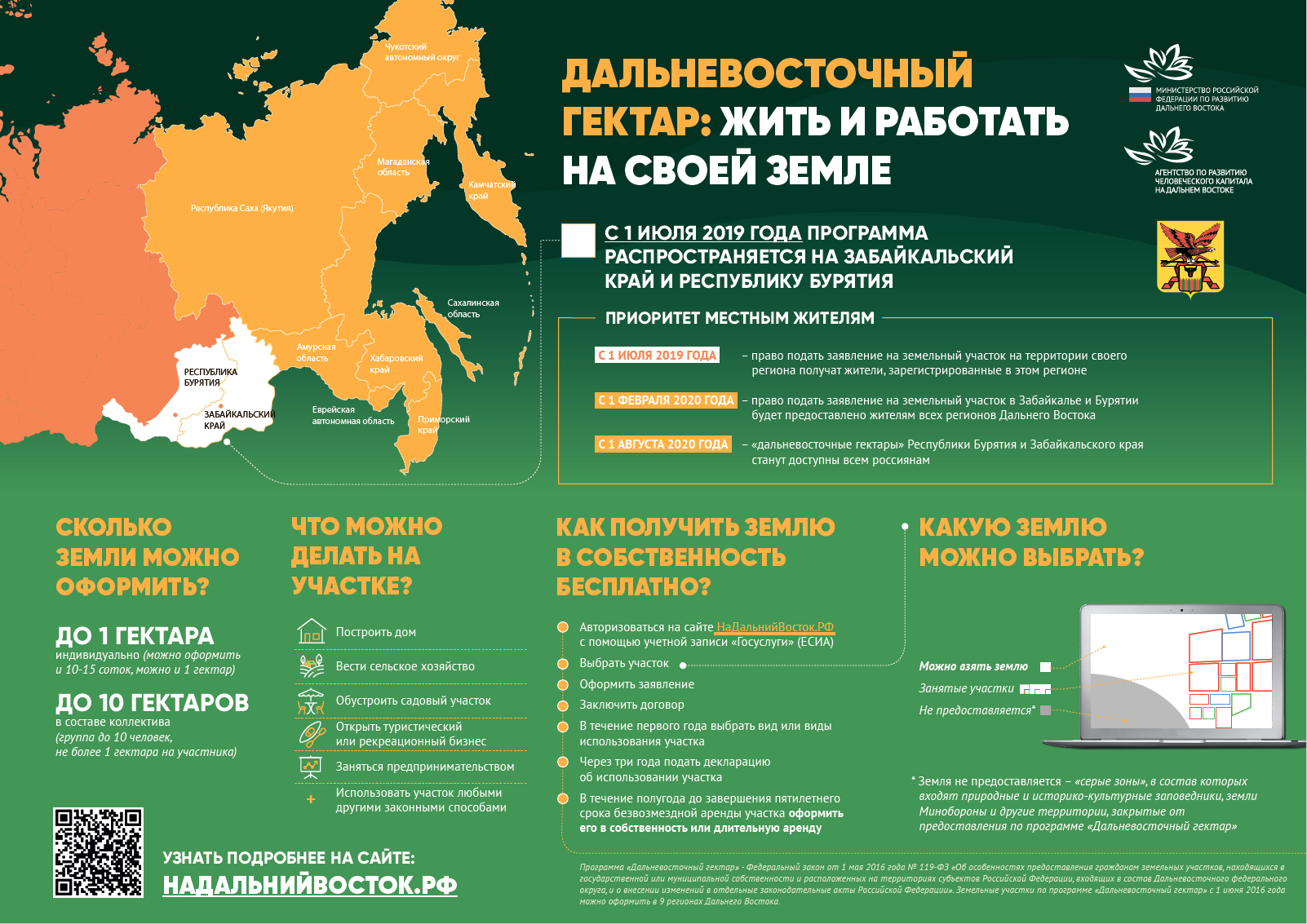 Уже летом 2019 года программа «Дальневосточный гектар» стартует на территории Забайкальского края. Жители региона смогут бесплатно выбрать и получить в пользование земельный участок на территории этого региона с 1 июля 2019 года.Закон о «дальневосточном гектаре» предполагает свободу выбора земельных участков и видов использования земли: к примеру, можно взять участок площадью в 10 соток для обустройства садового участка или строительства дома, ведения подсобного хозяйства, а можно и 10 гектаров, подав коллективное заявление, для фермерского или рекреационного проекта. В течение первого года заявителю необходимо определиться с видом использования участка, через три года - задекларировать освоение. После 4,5 лет безвозмездного пользования участком, в течение полугода, землю можно оформить в собственность или длительную аренду.
Оформление участка по программе «Дальневосточный гектар» проводится бесплатно, через интернет с помощью Федеральной информационной системы «НаДальнийВосток.РФ». С 1 июля 2019 года право на «гектары» в Республике Бурятия есть только у местных жителей. С 1 февраля 2020 года право выбрать землю в этих регионах появится у всех дальневосточников, а с 1 августа 2020 года – «дальневосточные гектары» Республики Бурятия и Забайкальского края станут доступны всем россиянам. На сегодняшний день бесплатный земельный участок можно оформить в 9 субъектах Дальневосточного федерального округа. 
Для удобства граждан Агентство по развитию человеческого капитала на Дальнем Востоке сформировало портфель типовых решений, бизнес-планов, которые содержат структуру и порядок экономических расчетов. Достаточно лишь выбрать интересующее направление и адаптировать проект под конкретные природно-климатические условия, учесть особенности ведения бизнеса в том или ином регионе. Здесь же размещены «истории успеха» дальневосточников, реализовавших или реализующих свои проекты на «гектаре».

Пообщаться с получателями «дальневосточных гектаров» можно на страницах социальных сетей:Vkontakte: vk.com/1hectareFacebook: fb.com/1hectareInstagram: Instagram.com/1hectareOdnoklassniki: ok.ru/ihectareВопросы по программе «Дальневосточный гектар» можно направить напрямую на линию обратной связи по телефону 8-800-200-32-51, с помощью формы на сайте НаДальнийВосток.РФ или Viber +7 977 8234727.